Русский язык4 класс УМК «Гармония»12.09.2017г
Тема: Что ты знаешь о словах?Цель:Систематизировать и углубить знания о частях речи и их грамматических признаках; обобщить знания об изученных членах предложения.Развивать орфографическую зоркость.Развивать коммуникативные умения работать в группах.Воспитывать внимание, интерес, уважение к родному языку.Ход урока.I . ОРГАНИЗАЦИОННЫЙ МОМЕНТНачинается урок,Он пойдет ребятам впрок.Постарайтесь все понять.Учитесь тайны открывать.Ответы полные давать,Чтоб за ответы получать,Только лишь отметку «5».II . АКТУАЛИЗАЦИЯ ЗНАНИЙСтихотворение «Слова» (читает ученица).Разные слова живут на белом свете,Всякие слова гуляют по планете:Ясные и смелые,Добрые и злые…Лишь бы говорили,Лишь бы не немые.Словом можно вылечить,А можно и обидеть,Словом можно выручить,Можно ненавидеть.Есть слова любимые,Нежные, приятные,Есть слова счастливые,Всем всегда понятные ---Добро и радость, мир и счастьеПомогут нам в любых несчастьях.Улыбки, детство, мама, домДля нас растопят лёд кругом,В сердце проникают,В нём живут и зреют,Наше настроение выразить умеют.Догадались? О чём пойдёт речь на уроке?..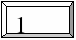 Конечно о словах: о загадках и тайнах, о научных секретах слов.III. СООБЩЕНИЕ ТЕМЫ И ПОСТАНОВКА ЦЕЛЕЙ УРОКАПрочитайте тему урока. Соберите свои знания и дайте ответ на вопрос заголовка. (Дети отвечают).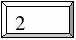 Прочитайте, о чём мы с вами не сказали?(Это и будет наш план урока).Постарайтесь теперь сформулировать цель урока (выбор нужного варианта).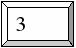 Сегодня на уроке:Обобщить знания о лексическом и грамматическом значениях словаБудем учиться говорить с чувством, с толком, с расстановкой.Продолжить работу с частями речи и членами предложения.Развивать умения решать орфографические задачи.Продолжим работу над составом слова .IV Стр 15 упр 32 Прочитайте начало рассказа Людмилы Петрушевской «Пуськи бятые»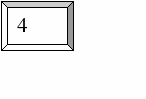 Работа с упр. (По вопросам учебника.)Назовите как можно больше признаков двух первых слов как частей речи.Сяпала (глагол, в прош . вр., в ед .ч., в ж.р.)Калуша (сущ., им. собств., ж.р., в ед. ч., в им. п )V. ОБОБЩЕНИЕ О ГРАММАТИЧЕСКОМ И ЛЕКСИЧЕСКОМ ЗНАЧЕНИИ СЛОВАЯ задумала такие слова. Что вам о них известно? (Какая часть слова вам известна?) (А что можно сказать о словах по окончанию?)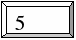 (Часть речи, число, род, падеж, время и т. д.)Значит, у окончания есть своё значение – как оно называется? (значение окончания, грамматическое значение).Итак, грамматическое значение слова заключается в его окончании.Если задуманные слова --- глаголы, что можно сказать о словах? (Прошедшее время глагола, род, число).Запишите примеры.Если задуманные слова – имена существительные, что о каждом можно сказать? ( Род, число, падеж).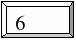 Запишите примеры. Прочитайте.А какое значение появилось в ваших словах? Почему? (появился смысл, основа, корень.) Как называется такое значение? (Лексическое, значение основы)
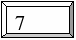 Итак, обобщаем, какие значения есть у слова?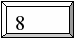 VI.Упражнение №33Понаблюдаем за строением предложений и написанием некоторых слов из прочитанного отрывка упр. №32Спишите первое предложение в тетрадь, подчеркните главные члены .- На какие свои знания о главных членах предложения вы будете опираться, чтобы правильно выполнить задание?-Какие орфограммы встретились в этом предложении?-В каком времени употреблены глаголы?-Как вы это определили?- Выделите примету глаголов прошедшего времени-Почему об этом суффиксе говорят, что он передает значение формы?VII. Работа в группах.I. Как вы научно назовете имя существительное, ставшее подлежащим?Выпишите слово – подлежащее и припишите к нему однокоренные слова из отрывка. Покажите их строение.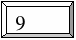 II . Cколько слов в первом предложении? Сколько среди них членов предложения ,кроме главных? Почему членов предложения в сделанной тобой записи меньше, чем слов?Ш. Сравни: бутявку, бутявка .Это разные слов? Как докажешь? ( т. С5 )Выдели ту часть, которая указывает на его форму. Надпишите вопрос , на который отвечает слово, укажите его падеж .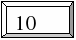 IV.Придумай и запиши предложение из настоящих слов ,точно повторяя формы словпервого предложения рассказа.VII. Коллективная работа.Запись придуманного предложения:Гуляла Зайчиха по полянке и увидела лисичку. И закричит:-Зайчата, зайчаточки! Лисичка!Чем различаются , чем похожи слова двух записанных тобой предложений ?VIII. Работа в парах упр. 34IX. Рефлексия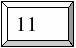 1.Прочитайте слова.Сформулируйте сами задание. (Решить орфографические задачи).Что значит орфограмма в слове?Что нужно знать, чтобы решить орфографические задачи?(В какой части слова находится орфограмма, между какими буквами будем выбирать, какие действия нужно выполнить).( В данном случаи --- определить часть речи: если имя сущ. то.., а если глагол то…).На какие группы можно разделить слова?Запишите слова по группам.Проверь!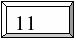 Какие слова записаны сразу в 2 столбика?(Печь-печь, течь-течь, плачь-плач).Почему? (Слова имеют разное значение).Может, кто-нибудь знает, как называются такие слова? (омонимы)Дайте характеристику словам 1 столбика. Какую работу выполняет ь знак?Итак, правописание слов зависит от того, какое лексическое значение и к какой части речи относится.Вставьте пропущенную букву.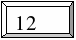 Зап.вает(Дети предлагают варианты). Докажи!Что нужно знать о слове, чтобы решить орфографическую задачу?(Лексическое значение, состав слова, правило).Самостоятельная работа.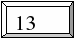 Почему слова, которые звучат одинаково, пишутся по-разному? (разное лексическое значение)VII. СОСТАВ СЛОВА1.Внимательно посмотрите на задание.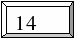 Что есть в этом задании? (Ошибка). Наш иностранный друг выбирал из слов --- однокоренные. Правильно ли он выполнил задание? Найди слова включённые ошибочно. Почему?!Весна, вес, веснушки, весенний, весёлый.О каких действиях забыл иностранец, выполняя задание?Выпиши однокоренные слова, разбери их по составу.2.Придумайте и запишите предложение, в которое вошли бы сразу 2 однокоренных слова: весна и веснушки.VIII. СЛОВО В ПРЕДЛОЖЕНИИКакое название получают слова, когда попадают в предложение? (Члены предложения).Ко всем ли словам относится это название? Поясните.Выбери предложение, где слово весна является подлежащим.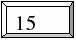 Ты любишь весну?Весну объявили грачи.Весна выдалась ровная, дружная.Расскажите о весне глаголами…(Идёт, летит, таять, капать, синеть, зеленеть, дышать, затоплять, искриться, блестеть, веселить, любоваться, оттаивать, запестреть, отражается, слышится…).Расскажите о весне стихами…IX. ОБОБЩЕНИЕ ЗНАНИЙТеперь работа в группах.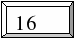 Расскажи всё, что ты знаешь о слове _____________.Лексическое значение слова. (Толковый словарь)_________________________________________________________________________________________________________________________________________________________Слово имеет свою историю.-------------------------------------------------------------------------------------------------------------------------------------------------------------------------------------------------------------------------------------------------------------------------------------------------------------------------------Слово как часть речи._______________________________________________________________________________________________________________________________________________________________________________________________________________________________________________________________Состав слова. Однокоренные слова. (Словообразовательный словарь.)----------------------------------------------------------------------------------------------------------------------------------------------------------------Орфограмма в слове.______________________________________________________________________________________________________Слово в предложении. (Показать на примере)X. ИТОГ УРОКАРефлексия.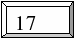 Что понравилось на уроке?Какое задание показалось самым интересным?Запишите предложение и поставьте знак ( !, ?, . , …).Теперь я знаю всё о слове …